Rozpočet Klubu rodičů 2012/2013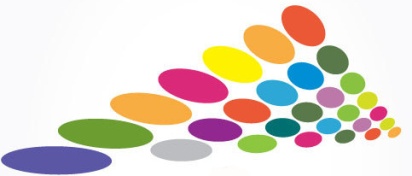 Příjmy: Výdaje:Poznámky:* Příspěvky od rodičů odhlasoval Klub rodičů na 150 Kč na 1. žáka a 50 Kč na každého dalšího.Zůstatek ze školního roku 2011/2012:   42 381,18 KčPříspěvky rodičů ve školním roce 2011/2012*:80 000,00 KčPříjem ze "Školního večírku":26 000,00 Kč Vyrovnání s projektem Comenius81 351,46 KčSponzorské dary:0,00 KčDotace z projektů:0,00 KčPříjem z akcí žákovského parlamentu (sběr):                                   3 000,00 KčÚroky:60,00 KčCelkem příjmy:  232 792,64 KčStartovné, cestovné na soutěže a olympiády:8 000,00 KčAkce pořádané školou (odměny, ceny, příspěvky na dopravu):           41 560,00 KčOdměny na konec školního roku:10 000,00 KčRočenky pro vycházející žáky:8 000,00 KčPodpora školních projektů  42 000,00 KčBankovní poplatky:1 300,00 KčAdministrativa: 200 KčCelkem výdaje:  111 060,00 KčRozdíl v příjmech a výdajích za rok 2012/2013 (plánovaný zůstatek):   121 732,64 